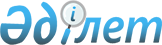 Об утверждении перечня бенчмарков в регулируемых секторах экономикиПриказ и.о. Министра экологии, геологии и природных ресурсов Республики Казахстан от 19 июля 2021 года № 260. Зарегистрирован в Министерстве юстиции Республики Казахстан 21 июля 2021 года № 23621.      Примечание ИЗПИ!Вводится в действие с 01.07.2021       В соответствии с пунктом 2 статьи 291 Экологического кодекса Республики Казахстан, ПРИКАЗЫВАЮ:        1. Утвердить прилагаемый Перечень бенчмарков в регулируемых секторах экономики.       2. Департаменту климатической политики и зеленых технологий Министерства экологии, геологии и природных ресурсов Республики Казахстан в установленном законодательством Республики Казахстан порядке обеспечить:       1) государственную регистрацию настоящего приказа в Министерстве юстиции Республики Казахстан;      2) размещение настоящего приказа на интернет-ресурсе Министерства экологии, геологии и природных ресурсов Республики Казахстан;      3) в течение десяти рабочих дней после государственной регистрации в Министерстве юстиции Республики Казахстан настоящего приказа представление в Департамент юридической службы Министерства экологии, геологии и природных ресурсов Республики Казахстан сведений об исполнении мероприятий, предусмотренных подпунктами 1) и 2) настоящего пункта.      3. Контроль за исполнением настоящего приказа возложить на курирующего вице-министра экологии, геологии и природных ресурсов Республики Казахстан.      4. Настоящий приказ вводится в действие со дня его первого официального опубликования и распространяется на правоотношения, возникшие с 1 июля 2021 года.      "СОГЛАСОВАН"Министерство индустрии и инфраструктурного развития Республики Казахстан      "СОГЛАСОВАН"Министерство финансов Республики Казахстан      "СОГЛАСОВАН"Министерство национальной экономики Республики Казахстан      "СОГЛАСОВАН"Министерство энергетики Республики Казахстан Перечень бенчмарков в регулируемых секторах экономики       Сноска. Перечень с изменениями, внесенными приказом Министра экологии и природных ресурсов РК от 30.05.2023 № 168 (вводится в действие по истечении десяти календарных дней после дня его первого официального опубликования).      *побочные продукты нефтепереработки© 2012. РГП на ПХВ «Институт законодательства и правовой информации Республики Казахстан» Министерства юстиции Республики Казахстан      И.о. министра экологии, геологиии природных ресурсов Республики Казахстан С. БрекешевУтверждены приказом
Вице-министр экологии,
геологии и природных ресурсов
Республики Казахстан
от 19 июля 2021 года № 260№ПродукцияЕдиница измерения продукцииУдельный коэффициент выбросов парниковых газов на единицу продукции1.Электроэнергия (используемый вид топлива – уголь)тСО2/Мвт-ч0,9852.Теплоэнергия (используемый вид топлива – уголь)тСО2/Гкал0,4843.Электроэнергия (другие виды топлива)тСО2/Мвт-ч0,6214.Теплоэнергия (другие виды топлива)тСО2/Гкал0,3105.НефтепродуктытСО2/тонн0,1816.Нефтяной кокс*тСО2/тонн0,6897.Сера техническаятСО2/тонн0,2438.Нефть и газ (транспортировка)тСО2/ТДж56,729.Нефть и газ (добыча)тСО2/тонн0,06510.Цемент (клинкер)тСО2/тонн0,96111.АммиактСО2/тонн1,80012.КокстСО2/тонн0,48213.АгломераттСО2/тонн0,30714.ФосфортСО2/тонн4,06515.Триполифосфат натрийтСО2/тонн0,73416.Жидкий чугунтСО2/тонн1,87717.Углеродистая стальтСО2/тонн0,16118.АлюминийтСО2/тонн1,49219.Обожженный анодтСО2/тонн0,39720.  Медь тСО2/тонн0,61821.Серная кислотатСО2/тонн0,00822.АммофостСО2/тонн0,24823.Трикальцийфосфат кормовойтСО2/тонн1,11624.Монохромат натриятСО2/тонн1,83225.Окись хрома-металлургическаятСО2/тонн1,48026.Окись хрома-пигментнаятСО2/тонн1,50427.Сульфат хроматСО2/тонн0,09328.Сульфат цинкатСО2/тонн1,09429.ВельцвозгонытСО2/тонн5,73030.Хромовый ангидридтСО2/тонн0,21431.ФерросплавытСО2/тонн1,69532Карбид кальциятСО2/тонн0,5533.ГипсокартонтСО2/тонн0,16434.ИзвестьтСО2/тонн1,11235.Кирпич силикатныйтСО2/тонн0,07436.КерамзиттСО2/тонн0,21137.ГлиноземтСО2/тонн2,22538.Свинец рафинированныйтСО2/тонн2,91339.Свинцовый кектСО2/тонн0,14240.Цинковый огароктСО2/тонн0,00441.Золотосодержащая рудатСО2/тонн0,000003242.Металлургический кремнийтСО2/тонн5,68943.Этиловый спирттСО2/тонн10,12244.Хромовый окатыштСО2/тонн0,13745.ТрубатСО2/тонн0,48646.Жидкий металлтСО2/тонн0,03347.Прокат стальной горячекатаный круглыйтСО2/тонн0,14648.Арматурный прокаттСО2/тонн0,15949.Стальные шарытСО2/тонн0,14250.Железорудный окатыштСО2/тонн0,03951Уголь (добыча)тСО2/тонн0,00752.Обогащенный угольтСО2/тонн0,01853Сухие строительные смеситСО2/тонн0,00554Добавка сухая активная для производства комбикормовтСО2/тонн0,41755Электродная продукциятСО2/тонн0,17656Газокальцинированный антрациттСО2/тонн0,12057Чугун (твердый)тСО2/тонн1,35058ВодородтСО2/тонн10,97459Окись хрома пигментная из гидроокиси хроматСО2/тонн3,12860Сушеный концентраттСО2/тонн0,01361Гипсовый продукт (шлам)тСО2/тонн0,486